HPRA Payment Request Form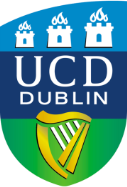 DatePayeeHealth Products Regulatory Authority    HPRA HPA001Reference(Applicants surname and initial – max 13 characters)(Please include the applicants name here. This reference (Family name & First name initial is sufficient) will be included on the remittance advice sent to the HPRA. Note: it cannot be longer than 13 characters.)PaymentThe Individual Authorisation fee for 2024 is €320.00. Please pay this by either method A or method B below:-A. - Requires an original signature and delivered to the Bursar’s OfficeB. - Form can then be mailed as attachment to emma.duffy@ucd.ieMETHOD APAYMENT DIRECTLY FROM COST CENTRE / RESEARCH ACCOUNTCharge to:-(complete at least one row)Approved By:(Head of School / PI)Signature: ………………………………………………………………………………………..Name: (Block Capitals) ………………………………………………………………………METHOD BPAYMENT BY PURCHASE ORDERPurchase Order Number …………………………………………